Хореографічний гурток «Барвінок»керівник  Авотіна Н.О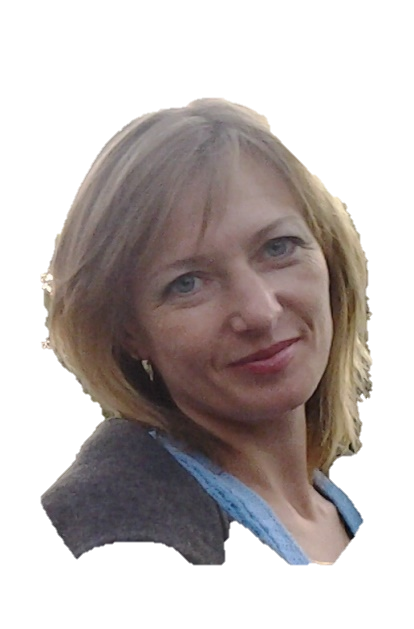 Хореографія – це вид мистецтва, який є актуальним і дуже цінним в культурній діяльності теперішнього суспільства, також хореографія має цілу низку прийомів та засобів, свою художньо-виразну мову, за допомогою якої створюється відповідний образ.  Основними завданнями роботи гуртка є формування складових профільної компетентності особистості;практичної, що закладає основи хореографії; сприяє розвитку фізичних якостей; розвитку ритмічності, формуванню танцювальних умінь і навичок;пізнавальної, що забезпечує ознайомлення з поняттями та знаннями, що стосуються різних видів хореографічного мистецтва, сприяє розширенню світогляду дітей, залучає їх до синтезованого світу мистецтва, допомагає засвоїти хореографічну термінологію, ознайомитися зі світовою та національною хореографічною культурою;творчої, що забезпечує формування творчих здібностей вихованців у процесі оволодіння хореографічним мистецтвом, розвиток естетичних почуттів, смаків, емоційно-чуттєвої сфери, допомагає розвитку творчої особистості та індивідуальних здібностей на основі музичної імпровізації та творчих завдань, здатності до творчого самовираження за допомогою здобутих танцювальних навичок і вмінь;соціальної, що сприяє самореалізації в соціумі засобами мистецтва, вихованню емоційно-вольових засад особистості, позитивних якостей характеру; сприяє професійному самовизначенню та вибору майбутньої професії.здоров’язберігаючої, що забезпечує зміцнення здоров’я, гарну, струнку поставу, профілактику плоскостопості та клишоногості,  зміцнення  кістково-м’язового апарату, нервової системи, емоційної сфери, виховання вольових якостей та комплексу навичок, необхідних для нормальної життєдіяльності людини: координація рухів, вільне орієнтування у просторі, вправність, спритність, швидкість реакції, гострота уваги, загальна рухливість, підвищення функціональних можливостей організму та ін.В ході занять вихованці не тільки навчаться основним танцювальним елементам, але і зможуть спілкуватися на мові танцю, стануть впевненіше в собі, зацікавляться танцями, як видом творчої діяльності, що сприятиме їх успішної адаптації в суспільстві.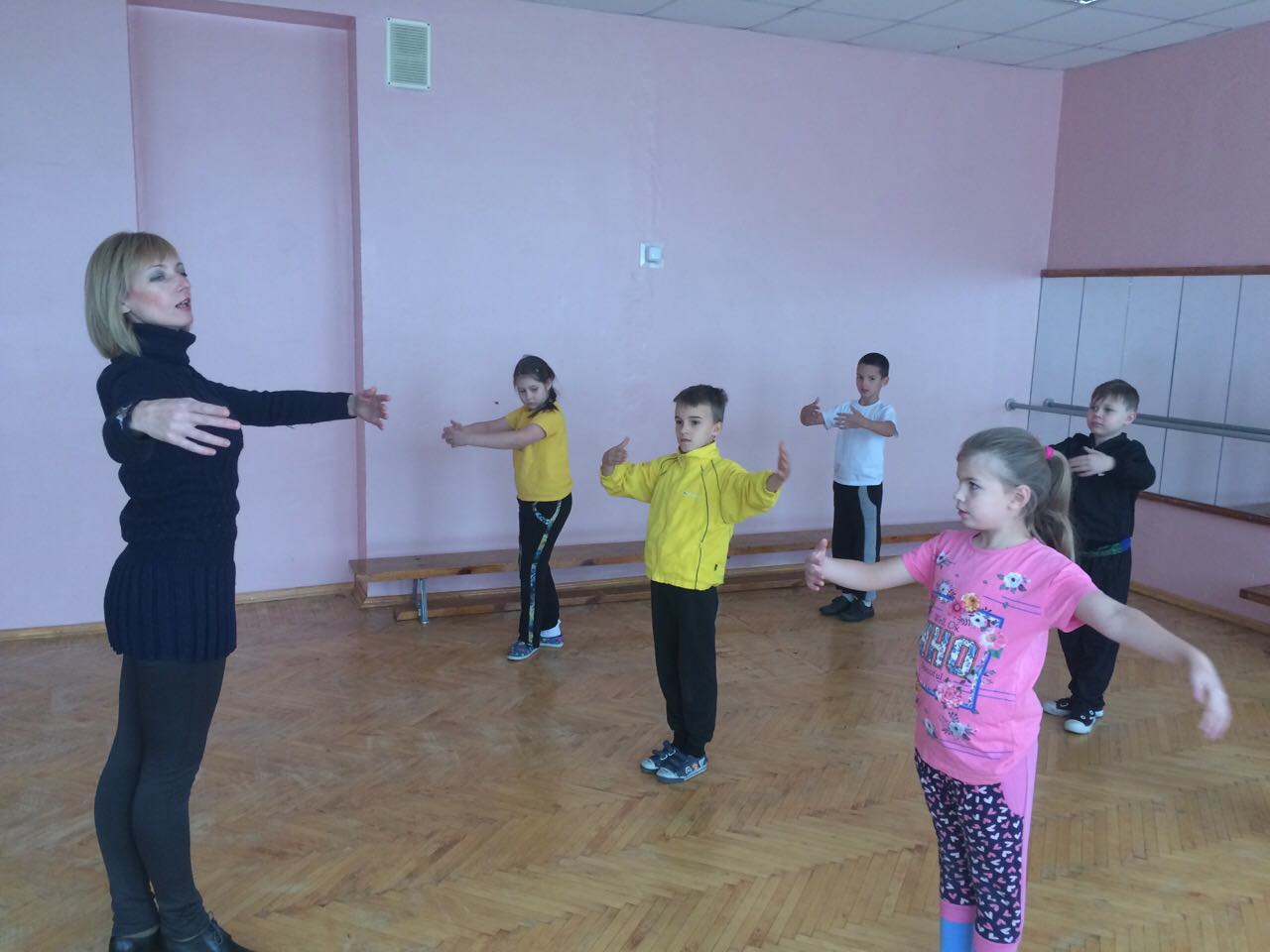 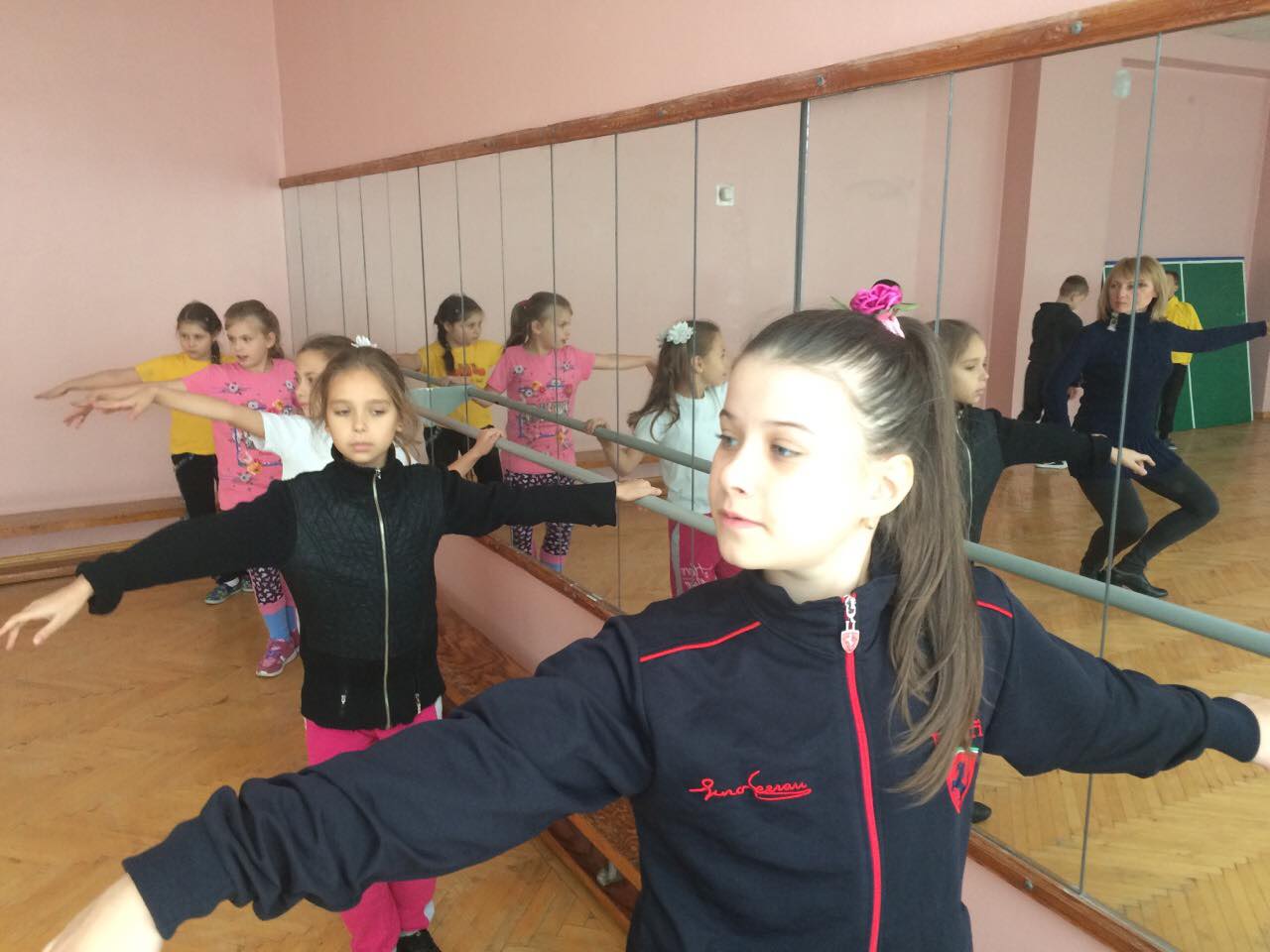 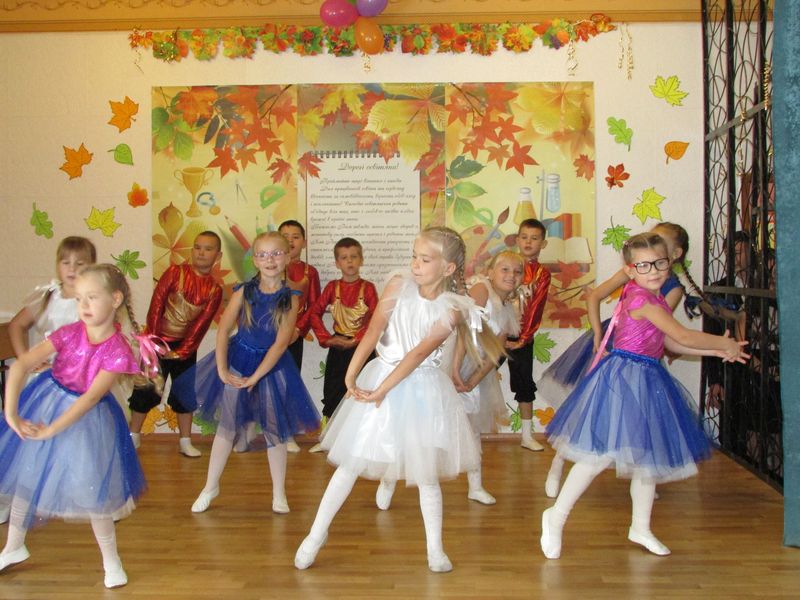 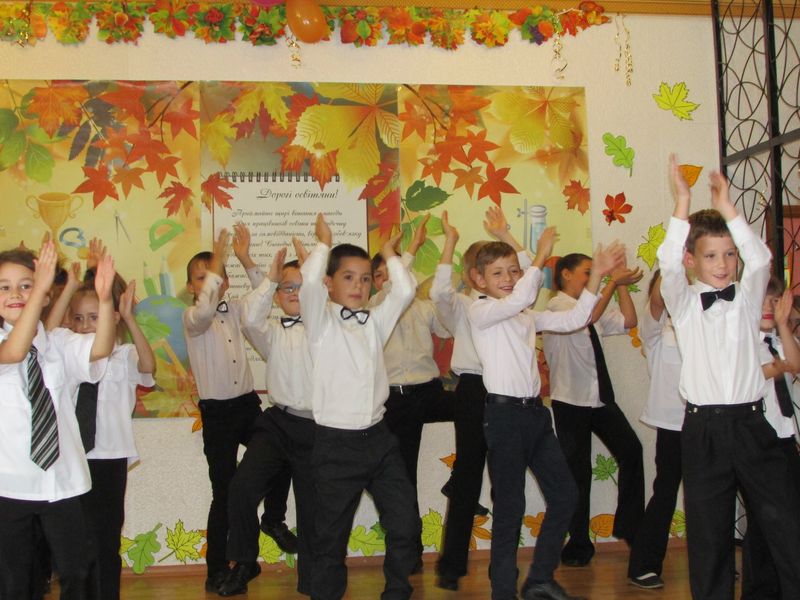 